О возможности получения муниципальной услуги «Прием заявлений, постановка на учет и зачисление детей в образовательные организации, реализующие основную образовательную программу дошкольного образования» в электронном виде на ЕПГУ  В рамках реализации национальной программы «Цифровая экономика Российской Федерации» для обеспечения доступности и качества, повышения уровня жизни и удобства граждан существует возможность получения муниципальной услуги «Прием заявлений, постановка на учет и зачисление детей в образовательные организации, реализующие основную образовательную программу дошкольного образования»  в электронном формате, используя Единый портал государственных и муниципальных услуг.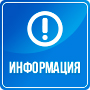 Преимущества получения данной услуги в электронном виде посредством Портала заключаются, в доступности получения информации, связанной с получением услуг. Перед подачей электронного заявления заявитель имеет возможность ознакомиться с порядком предоставления услуги  и органами власти, ответственными за их исполнение. Процедура регистрации на портале госуслуг довольно проста. На нем представлены удобные формы интерактивных заявлений.Чтобы получить услугу, необходимо зарегистрироваться на портале. Затем отправить электронное заявление и необходимый перечень документов через портал государственных услуг. В дальнейшем Вы просто наблюдаете за ходом исполнения своего заявления.Обращаем внимание, что для получения полного доступа ко всем возможностям портала госуслуг достаточно один раз пройти процедуру регистрации и подтверждения личности в МФЦ. При себе необходимо иметь документ, удостоверяющий личность (паспорт) и страховое свидетельство обязательного пенсионного страхования (СНИЛС).Госуслуги - это проще чем кажется!